 Abril, 2020.A nuestras Familias y Apoderados/as:Como Colegio, queremos entregarles información de utilidad respecto al uso de redes sociales e internet de nuestros hijos/as. Entendemos que es altamente probable que en este tiempo sus hijos/as y ustedes usen más la tecnología tanto para entretenernos como para aprender y en el caso de los adultos trabajar. La tecnología actualmente forma parte de nuestras vidas y por ende requiere un uso responsable y se vuelve un desafío más en el proceso de criar a nuestros hijos/as. Por todo esto quisimos responder y orientar respecto a las siguientes preguntas:¿Cómo debo ocuparme del uso que hace de Internet mi familia?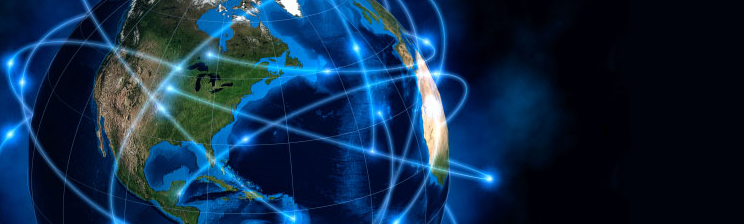 En todo tipo de situaciones de la vida diaria, se debe estar alerta a los riesgos. De la misma forma que se enseña a los niños/as a cruzar una calle, se debe orientar el uso correcto de Internet. Si se toman las precauciones necesarias, no debiera existir mayor riesgo en su utilización.Es importante el lugar donde se usa Internet si el acceso a Internet es en su casa:1. El computador no debiese estar en la habitación de los niños(as), sino en un lugar público de la casa.2. Si está dentro del dormitorio, la pantalla debe estar ubicada de frente a la puerta de la habitación.3. La puerta del dormitorio debe estar abierta, para que se pueda ver lo que lo que ellos(as) hacen.¿Debo prohibir el uso de Internet a mis hijos(as)?No, porque ofrece un gran número de potencialidades que hacen que la vida de las personas sea más fácil y más eficiente. Sin embargo, requiere que los padres y adultos sean protagonistas en regular y manejar su uso seguro.Los padres no pueden ni deben dejar en los hijos/as la responsabilidad y los criterios para utilizar Internet.Cómo regular el tiempo y el uso de Internet.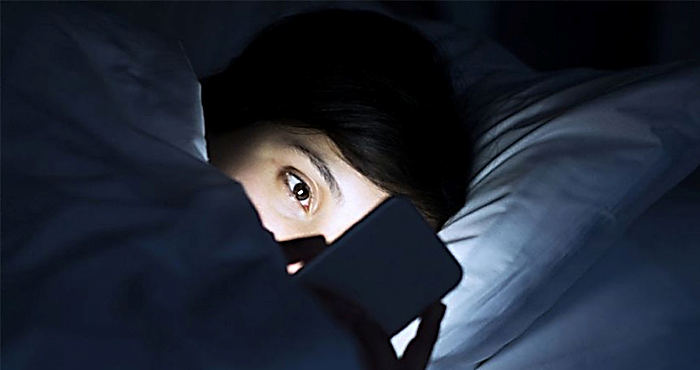 1. Establezca y acuerde los tiempos de uso, no más de una hora diaria hasta los 14 años y 2 horas hasta los 18.2. El computador se usará siempre de día, sobre todo cuando sea para jugar, ver películas, participar en redes sociales, etc.3. Es importante que los niños no se duerman usando el computador.4. No permita que niños(as) y jóvenes usen sólo el computador como herramienta de juego, muéstreles otras potencialidades.5. No convierta el uso de Internet como premio o castigo, ya que le dará mayor importancia al tema y es solo una herramienta más, no la única.6. Enséñeles que podrán encontrar mucha información falsa y/o inapropiada y que no todo lo que está en Internet es verdadero.7. Recuerde que mientras más pequeños son, poseen menos criterios y filtros para decidir si la información que están obteniendo es confiable.8. Enséñeles que no pueden enviar sus datos, fotos o videos a personas que no conozcan directamente. Siempre deben preguntarle a un adulto si quieren hacerlo.9. Cuéntele sobre las consecuencias legales, emocionales y sociales, del mal uso que hagan de la información.Edad y uso de Internet.De 2 a 10 años• Enséñele que hay horarios para usar el computador, tal como hay horarios para comer y dormir. Permita hasta una hora frente a la pantalla.• Siempre acompáñelo(a) cuando está frente al computador y guíelo(a) en todas las actividades de entretención y aprendizaje.• Instale filtros de control parental en el computador y explíquele cómo funcionan. Puede descargar estos filtros y sus formas de instalación de www.internetsegura.cl• Desincentive el uso de redes sociales como Facebook, Twitter, correos electrónicos, blogs, etc.• Muéstrele buscadores para niños y páginas adecuadas para su edad, como por ejemplo:www.buscadorinfatil.com, www.yoestudio.cl, www.chileparaninos.cl, etc.• Enséñele que Internet es una de las opciones para buscar información y estudiar. También están los libros, las revistas, etc.De 11 a 13 años• Guíelo(a) durante el tiempo que navega en Internet.• Enséñele que no entregue datos personales a nadie, que no hable con desconocidos en las redes sociales, y que pida permiso para usar el computador o entrar a una página que no sea conocida.• Cree con él (ella) una carpeta de sitios favoritos.• Cree una sesión de usuario en el computador para los hijos(as) y otra para los padres y active claves de usuario, para monitorear su uso.• Aunque no debe incentivar el uso de las redes sociales, si ya tiene cuenta de Facebook, por ejemplo, controle el uso que hace de ella. Supervise sin espiar.• Explíquele que Internet puede ser una forma de mostrar lo que hace y compartir intereses. Por ejemplo, si escribe o canta, puede recibir comentarios de otros niños o niñas que también lo hacen.• Explíquele que puede encontrar información específica, para profundizar en un área de su interés.De 14 a 18 añosEn esta etapa los jóvenes son más independientes y tienen interés de compartir todo con sus pares.• Explíquele los riesgos de publicar datos personales, hablar con desconocidos, concertar citas con extraños y subir fotografías, entre otros.• Explíquele que es importante que cierre correctamente su sesión de correo electrónico o Facebook, para que nadie pueda ver su información o intervenirla.• Enséñele que todo lo que sube a Internet tiene consecuencias para otros y para sí mismo. Debe ser cuidadoso/a con los comentarios que hace, puesto que lo que se publica ya no tiene vuelta atrás.Es importante considerar, que las sugerencias anteriormente entregadas son basadas en los aportes del Ministerio de Educación, considerado tiempos y contextos asociados a un año escolar normal. Sin duda, este no es el caso, por lo que la recomendación, como menciona la Neuropsiquiatra Infantil, Amanda Céspedes, es a “ampliar la manga”, esto quiere decir, que se sugiere que como padres y madres flexibilicemos ciertas sugerencias previamente establecidas, dado que el encierro inevitablemente nos llevará a un aumento de exposición a las pantallas, tanto para estudiar como para divertirnos y contactarnos con seres queridos/as.En este sentido, la invitación es a escuchar su sabiduría interna como padres y madres, acompañando lo que más puedan a sus hijos/as en el uso de las redes, conversando el tema y entregando alternativas atractivas para no abusar de ellas, tales como ver una película juntos, jugar algún juego de mesa en familia, conversar de lo que les va pasando o lo que piensan hacer cuando vuelvan a ver a sus amigos/as.Hoy más que nunca estamos llamados como padres y madres a enseñar a nuestros hijos/as a mirar las cosas que nos pasan con una visión positiva, donde de aquellas vivencias que pueden ser incómodas y difíciles, aprenderemos y recordaremos. Demos amor y contención en estos momentos que nos toca vivir.